Тематическая неделя «Головные уборы»Тематическая неделя  «Головные уборы»  проходила, как  игровая, познавательная деятельность, направленная на развитие кругозора детей.Программные задачи тематической недели:Познакомить  детей с обобщающим понятием «Головные уборы».Показать функциональное назначение  головных уборов;Дать представление, что головные уборы подбираются в зависимости от погодных условий:Формировать элементарные представления о головных уборах: их  можно шить, вязать, купить; есть праздничные, форменные и повседневные,  для спорта  и др.Воспитывать навыки бережного отношения к головным уборам, эстетический вкус.Работа с родителями:Беседа родителей с детьми на тему неделиСбор наглядного материала (кусочков разных тканей),Разучивание стихотворения о головных уборах, предложенного в рекомендациях.Пополнение уголка ряжения головными уборамиСмастерить вместе с детьми шляпу из подручного материала для итогового мероприятия «Шляпная вечеринка»Итоговое мероприятие: «Шляпная вечеринка»Задачи:Формировать умение показывать новый головной убор, сделанный своими руками совместно с родителями, и рассказывать о нём.Формировать положительный, эмоциональный настрой, уверенность в себе. доставить детям радость и удовольствие от праздника.Побуждать детей проявлять интерес к выступлениям сверстников.Воспитывать желание у детей выступать перед зрителями в образе, соответствующему костюму. Воспитывать дружеское отношение друг к другу.Способствовать сплочению детского коллектива.Шляпная вечеринка прошла в очень весёлой и дружеской обстановке.  У нас состоялся уникальный и необычный показ головных уборов. Мы с детьми выражаем особую благодарность родителям за помощь в подготовке нашей Шляпной вечеринки, за творческий подход, находку, сообразительность и в организации чаепития.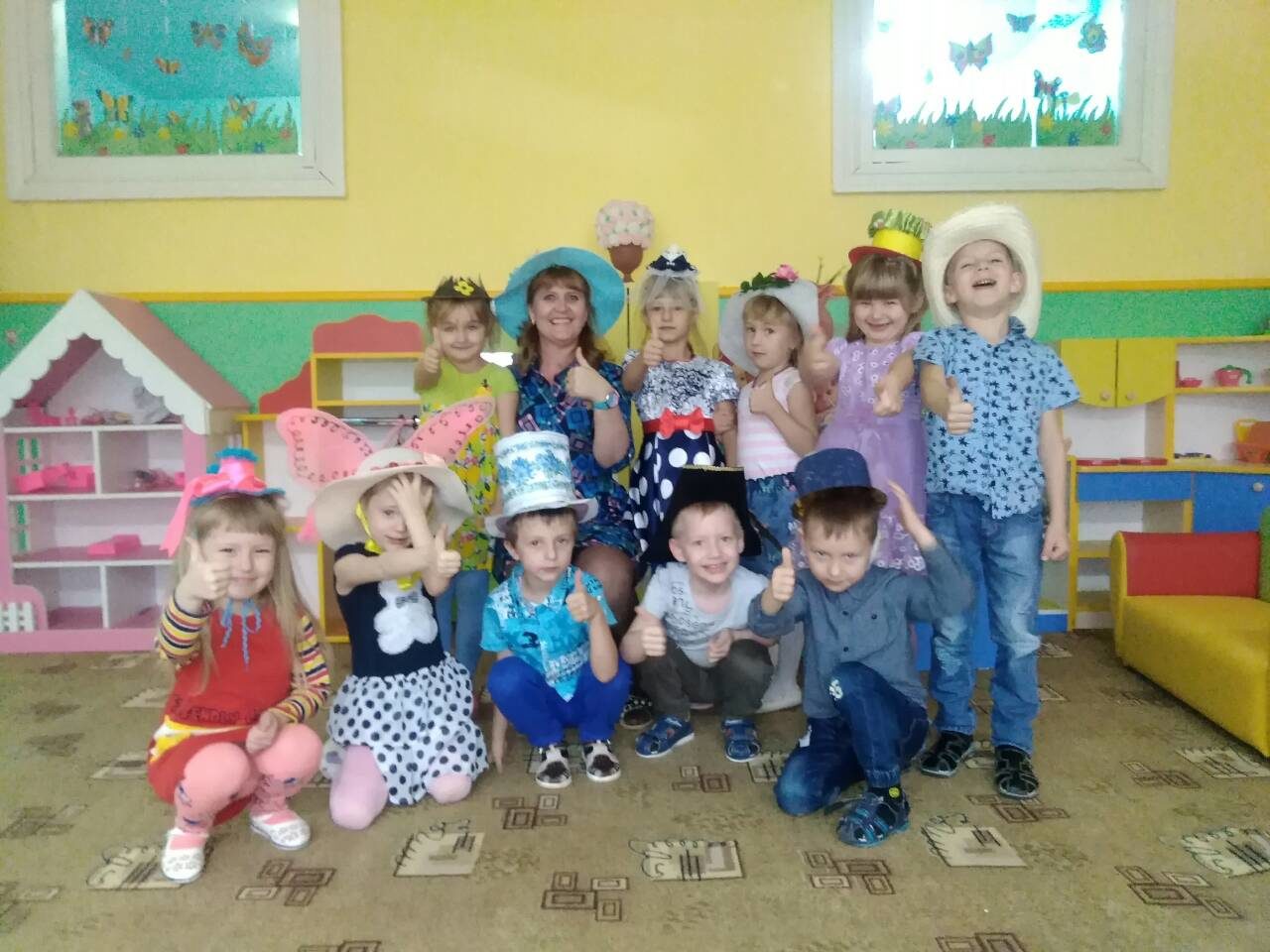 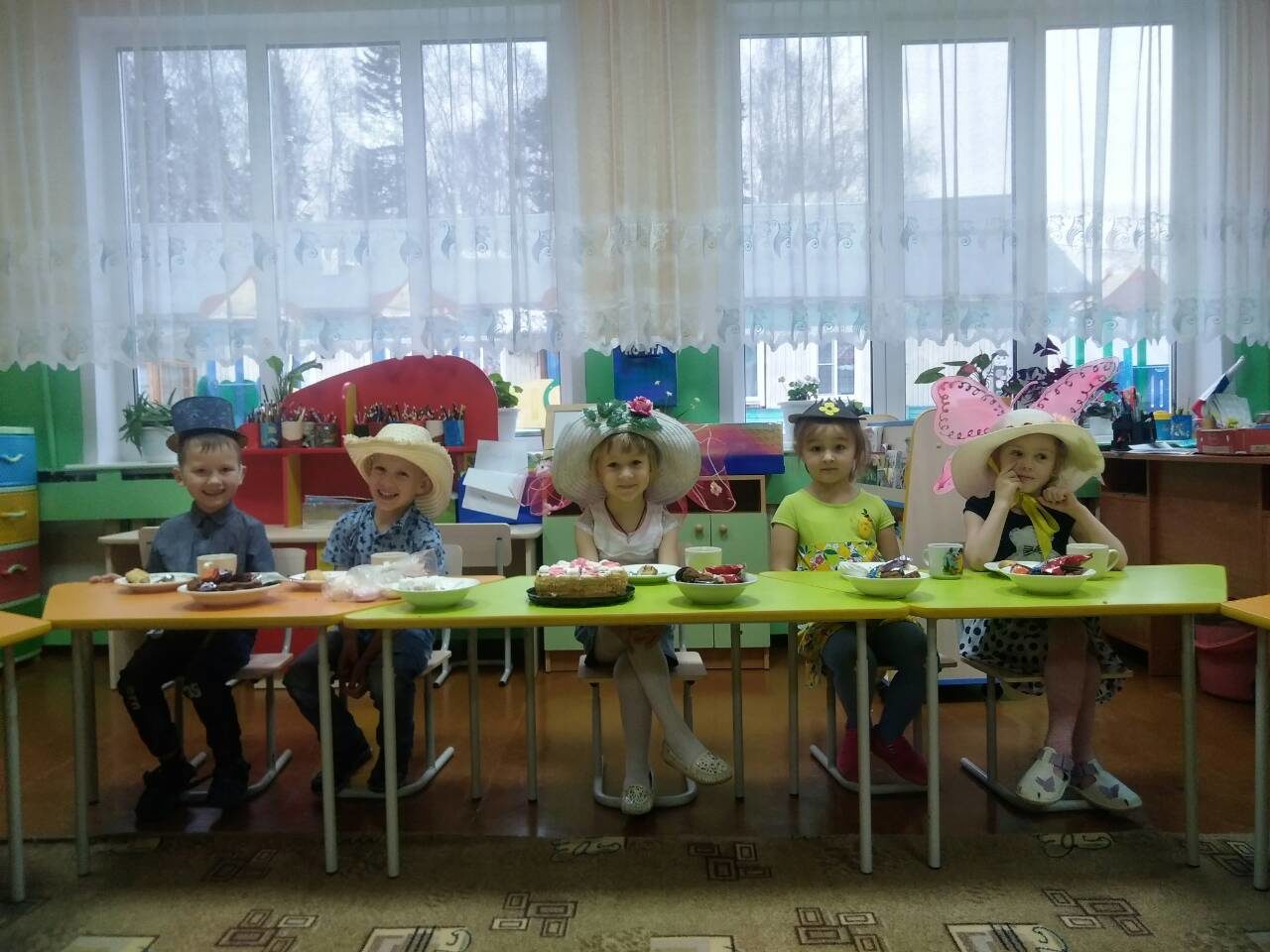 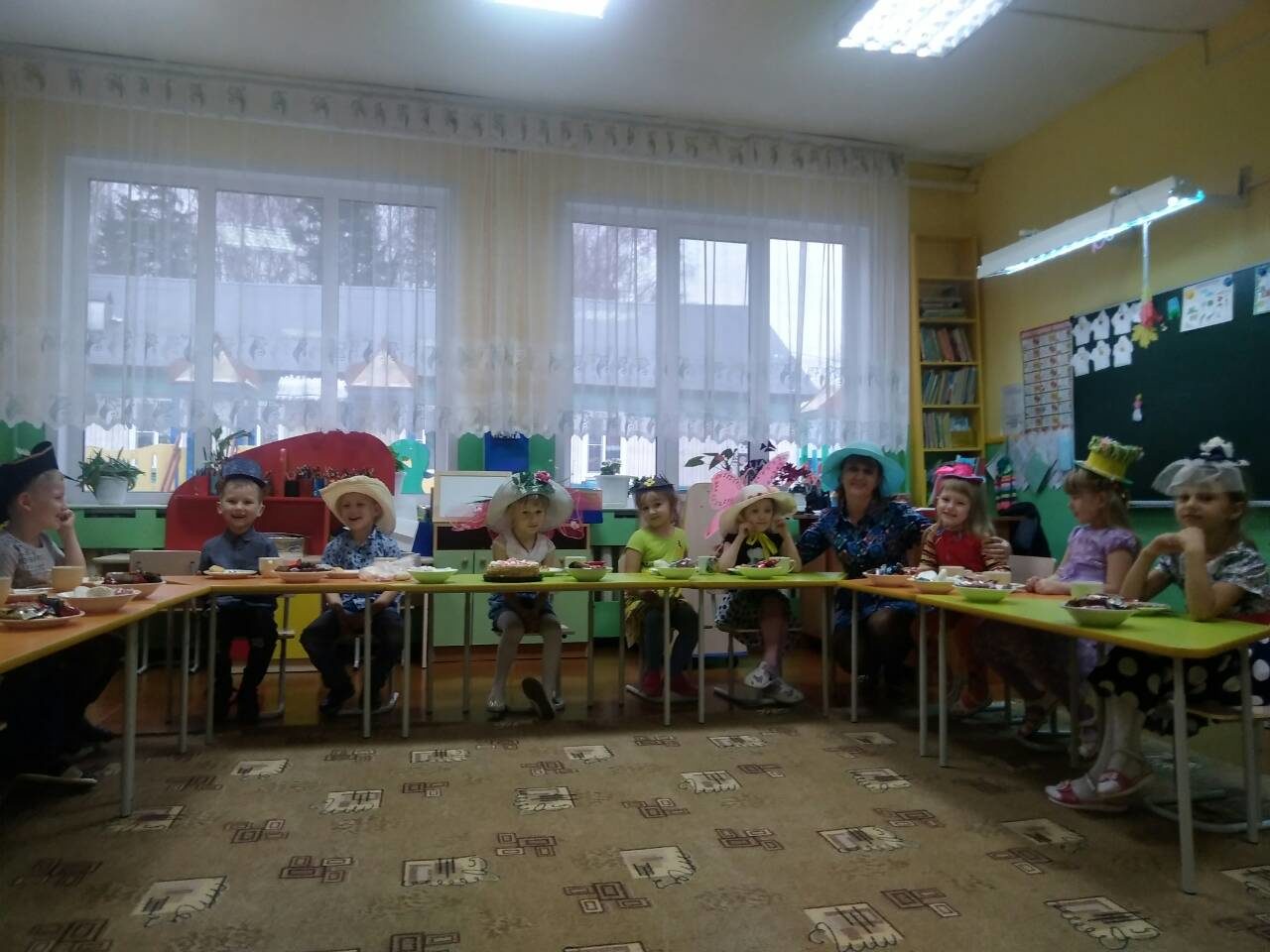 